Unit 7 Lesson 1: Compare, Count on, and Count BackWU Number Talk: Count Back (Warm up)Student Task StatementFind the value of each expression mentally.1 Notice the DifferenceStudent Task StatementTyler and Elena were asked to find the value of .
Their work is shown.Tyler

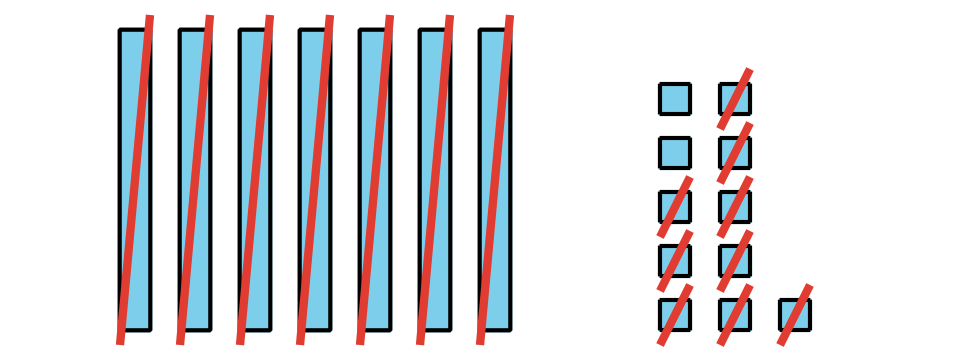 Elena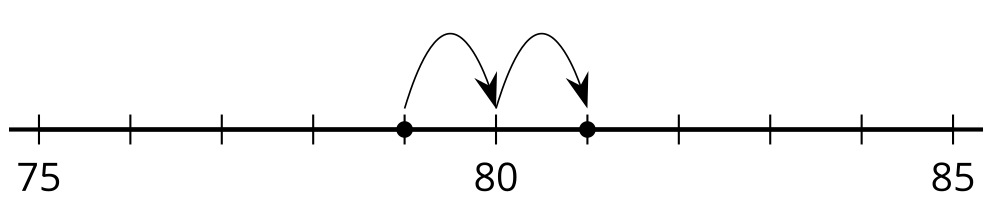 What do you notice? What do you wonder?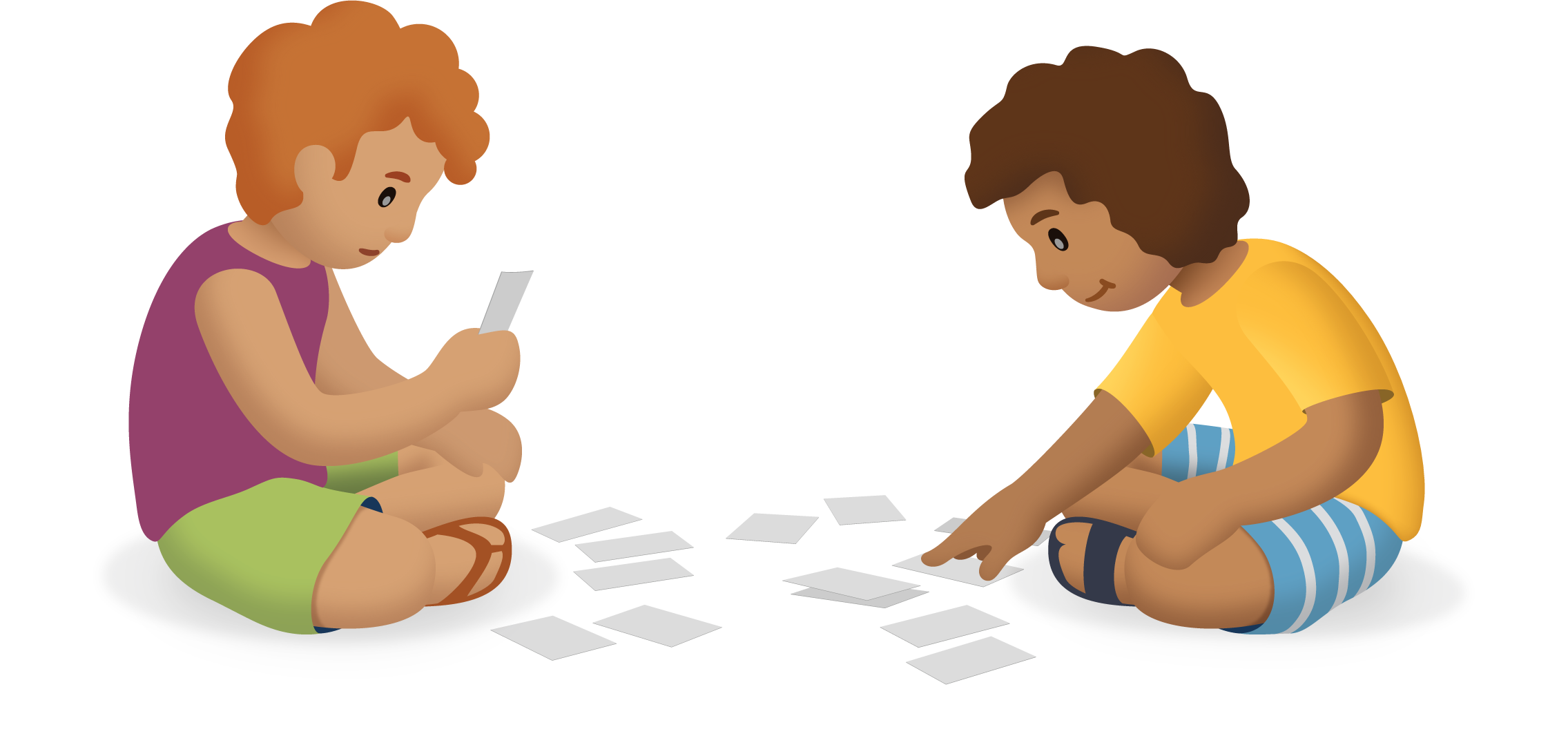 Locate and label 203 and 198 on the number line.
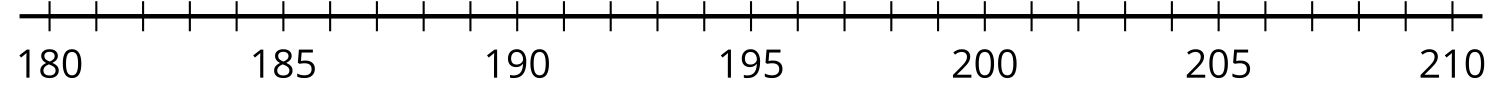 Compare using >, <, or =.Find the value of . Show your thinking.Locate and label 673 and 680 on the number line.
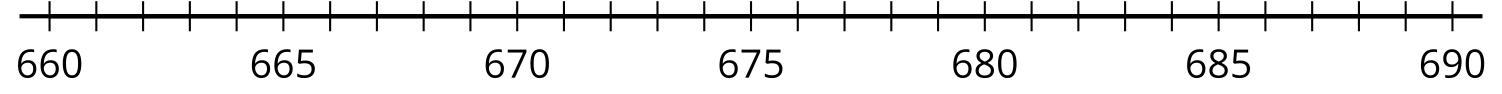 Compare using >, <, or =.Find the value of . Show your thinking.Locate and label 501 and 499 on the number line.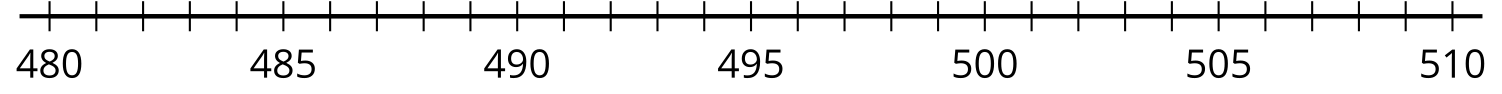 Find the value of . Show your thinking.Find the value of . Show your thinking.2 What’s the Big Difference?Student Task Statement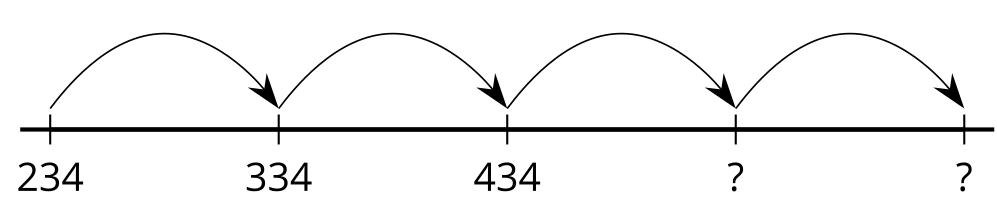 Fill in the missing numbers.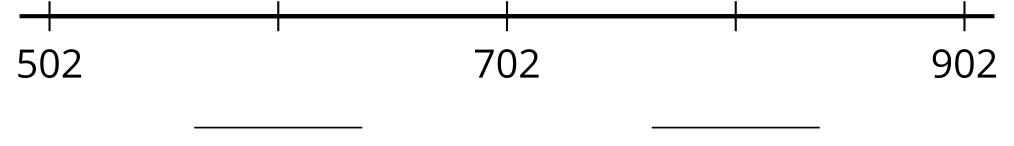 Does this number line show counting on by 10 or counting on by 100?Fill in the missing numbers.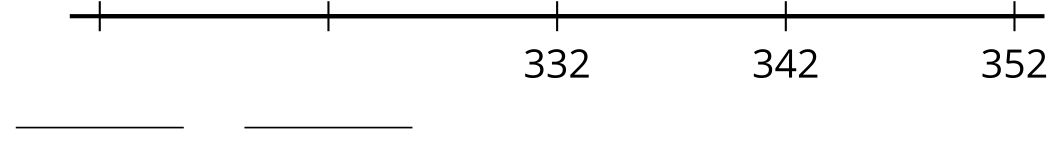 Does this number line show counting on by 10 or counting on by 100?Fill in the missing numbers.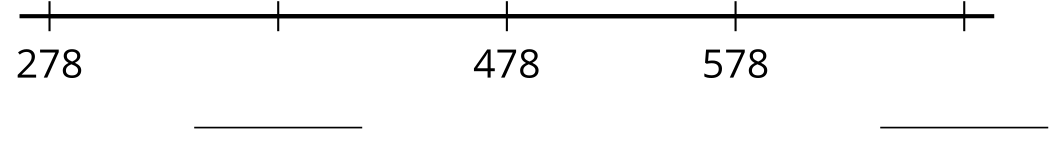 Does this number line show counting on by 10 or counting on by 100?Fill in the missing numbers to show counting on by 10.739, 749, __________, 769, __________Explain how you can tell your numbers show counting on by 10 and not counting on by 100.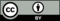 © CC BY 2021 Illustrative Mathematics®